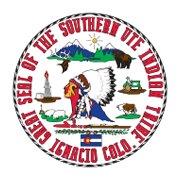 		     SOUTHERN UTE INDIAN TRIBE         APPLICATION FOR PERMISSION TO SURVEYApplicant Name:											Applicant Address/Telephone #:									Date:					      BIA Tract Number(s):					Survey Company Name:										Survey Company Address/Telephone #:								Landowner Name:											Easement Name:											Project Description (Provide Project Narrative)																					Legal Description:														 is proposing to submit an application for right-of-way for a 		   (Applicant Name)									 				 over or across Tribal land(s), locate in 		County, State of Colorado for a proposed 		 years.   As part of the right-of-way process, pursuant to 25 CFR § 169.101, 					 (Applicant Name) must:The proposed project may become a “Federal Action” and will be required to comply with all Federal regulations and procedures, which includes conducting surveys to comply with the National Environmental Policy Act (NEPA), National Historical Policy Act, and the Threatened and Endangered Species Act.Obtain written permission of the Indian landowners to access for surveying purposes under § 169.101(b), and;Notify each affected landowner of its intent to submit a right-of-way application to the Bureau of Indian Affairs, Southern Ute Agency, Ignacio, Colorado;The applicant(s) understands and expressly agrees to indemnify the United States & Southern Ute Indian Tribe, owners of the land, occupants of the land, against liability for loss of life, personal injury and property damage occurring because of survey activities and caused by the applicant, his employees, contractors and their employees, or subcontractors and their employees;The Applicant(s) MUST secure a Tribal Crossing Permit from the Southern Ute Tribal Natural Resources, Lands Division, prior to entering upon and initiating any work on Southern Ute Tribal land, IF there is no other document in place authorizing entrance to Tribal land, i.e., oil and gas lease assignments, designation of operator, communitization agreements.  A copy of the document must be attached to this PTS;The Applicant MUST	 contact the Southern Ute Tribal Natural Resources, Lands Division at 970/563-1026, ext. 2225, 2236 or 2338 ten (10) working days prior to any surveying activities being initiated on tribal land.  (This is to ensure and verify if tribal “assigned” lands are affected, so that Tribal Assignment Holders may be contacted);The Applicant(s) must be in compliance with the Southern Ute Indian Tribe’s Tribal Employee Rights Office at 970/563-0100 ext. 3100;This survey request will expire in two years from date of approval by the Southern Ute Indian Tribe;If you have any questions, please contact the Department of Energy, PO Box 1500, Ignacio, CO  81137 at 970/563-5554, aabeyta@sudoe.us or 970/563-5571, mbailey@sudoe.us.  BIA approval to survey is no longer required, but if you have questions for BIA, please contact Priscilla Bancroft, Superintendent at 970/563-4511.Permission is hereby authorized to enter Southern Ute Tribal land and conduct environmental and land surveys for the proposed project.  This authorization is in accordance with Tribal Council Resolution #2011-39, adopted on 2/14/2011 authorizing the Manager, Department of Energy to approve this form.	     Date						Applicant	     Date				Manager, Department of Energy						Southern Ute Indian TribeFEES: One (1) $50.00 filing fee to be in a business check or money order and made payable to the Southern Ute Indian Tribe;NOTE:  DOE will send a copy of the executed PTS to BIA for their information.